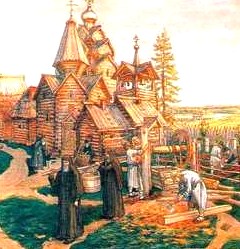 Жили в одном монастыре триста монахов да игумен. Монастырь был богатый, доходов много. И живут монахи припеваючи. Пьют, едят сладко, спят долго, а работы нет никакой.Прослышал про беззаботное монастырское житье царь Петр Великий и задумался: «Как так? Весь наш народ и сам я все в трудах да в заботах, отдохнуть некогда. Ни днем, ни ночью покоя нет, а тут триста человек живут, как сыр в масле катаются. Пьют, едят сладко, спят долго. Ни заботы, ни работы не знают. Совсем ожирели на легких хлебах».И послал царь в тот монастырь гонца:— Поезжай, скажи игумну: приказал-де царь сосчитать звезды на небе и узнать, глубока ли земля, да пусть тот игумен узнает, о чем я думаю, что у меня, у царя, на уме. Сроку дай три дня. На четвертый день пусть сам игумен с ответом ко мне придет. Коли не исполнит приказания, всех монахов и самого игумна велю на работу отправить, а монастырь закрыть.Получил игумен беззаботного монастыря царский приказ и затужил, запечалился:— Ох, беда пришла неминучая!И рассказал монахам все как есть. Монахи головы повесили. Думали, думали, ничего придумать не могли.А в ту пору зашел в монастырь отставной солдат и спрашивает:— Чего, старцы, горюете? Жили всегда без нужды, без печали, а теперь головы повесили.Монахи ему отвечают:— Ох, солдат, не знаешь нашего горя великого! Велел царь три загадки отгадать и через три дня игумну с ответом во дворец прийти.— Какие такие загадки царь загадал? — спрашивает солдат.— Надо сосчитать, сколько есть звезд не небе, узнать, глубока ли земля, и сказать, что у царя на уме, о чем он думает.Выслушал солдат и говорит:— Знал бы я, как царю ответ держать, как был бы на вашем месте.Монахи побежали к игумну:— Вот солдат берется загадки отгадать и царю ответ дать.Просит игумен солдата:— Бери, служивый, чего хочешь, только пособи нашему горю, научи, как царю отвечать!А солдат и говорит:— Ничего мне не надо. Давай твою одежу, я вместо тебя к царю пойду.Обрадовался игумен, и все монахи повеселели:— Ну, слава богу, та беда миновала! Как гора с плеч долой!Стали солдата угощать:— Пей, ешь, чего только душа пожелает.И сами себя не забывали — так наугощались, что сутки после отлеживались. А тут приспела пора и к царю идти. Переоделся солдат в игуменскую одежу и пошел во дворец.Спрашивает царь:— Ну как, отгадал ли мои загадки?— Отгадал, ваше царское величество.— Сколько звезд начитал на небе? — спрашивает царь.— Семьсот сорок две тысячи четыреста восемьдесят девять звезд.— Правду говоришь?— Я, царское величество, сосчитал правильно, а коли не веришь, сосчитай сам, проверь.Царь усмехнулся и спрашивает:— Ну ладно. А велика ли земная глубина?— Земная глубина крепко велика.— А ты как узнал?— Да вот, мой батюшка ушел в землю, скоро будет тридцать лет и до сей поры назад не воротился — значит, крепко велика земная глубина.— Ну, а теперь скажи, — спрашивает царь, — о чем я думаю? Что у меня, у царя, на уме?— Ты, царское величество, сейчас думаешь: «Молодец игумен — сумел он мне ответ дать!»Царь похвалил:— Правда твоя! Молодец игумен, все мои загадки отгадал!А солдат говорит:— Вот тут-то ты и дал маху, ваше царское величество.— Как так? — нахмурился царь.— Да вот так: принял ты меня, своего отставного солдата за игумена.Удивился царь, стал спрашивать и узнал, кто ему загадки отгадал. Солдат всю правду рассказал. Царь посмеялся и велел солдата наградить, а игумна да монахов приказал на работу послать.